Supplemental Figure 5: Expression of CSC markers and morphology of P1 oncogenerative and G1-Gn cells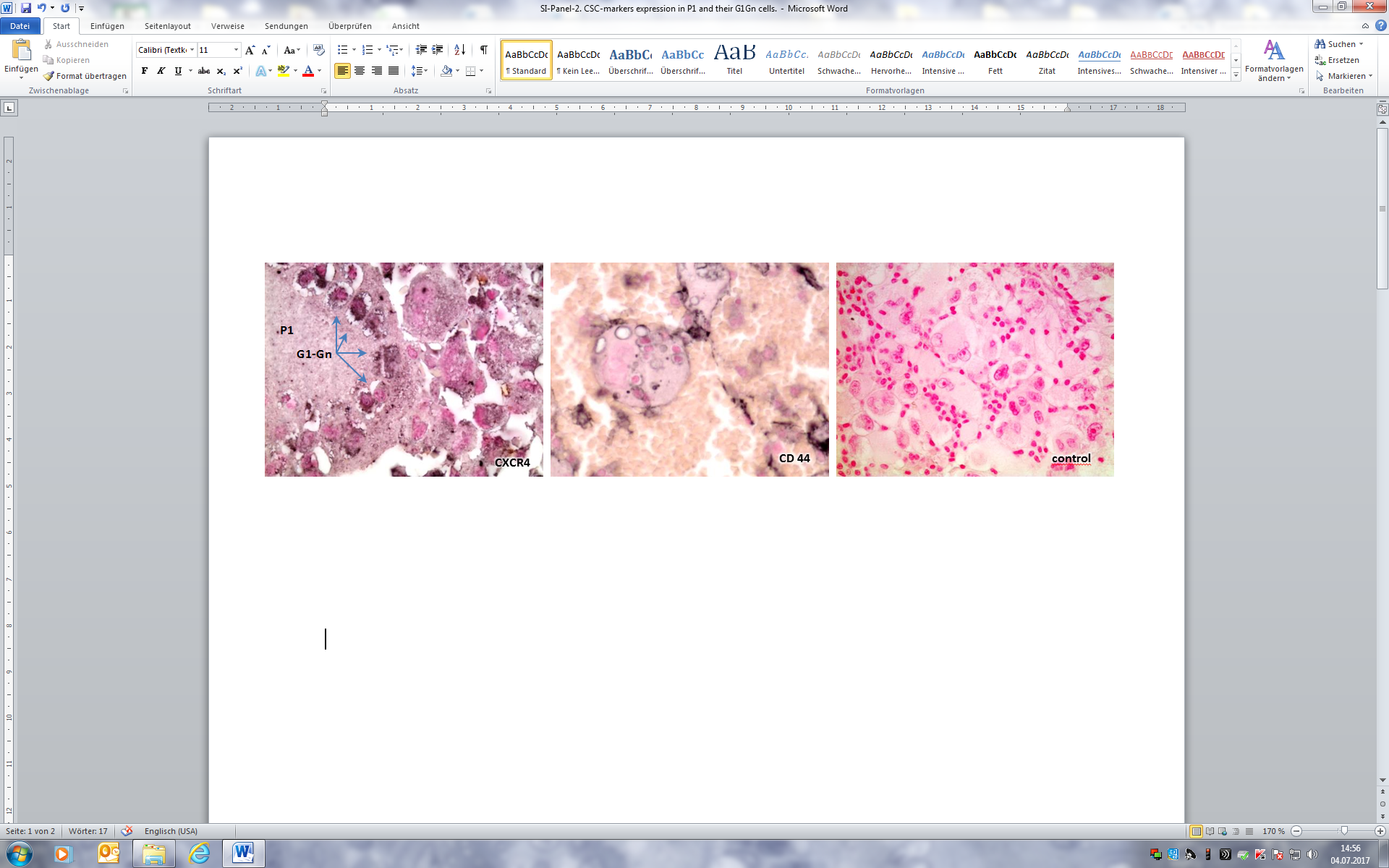 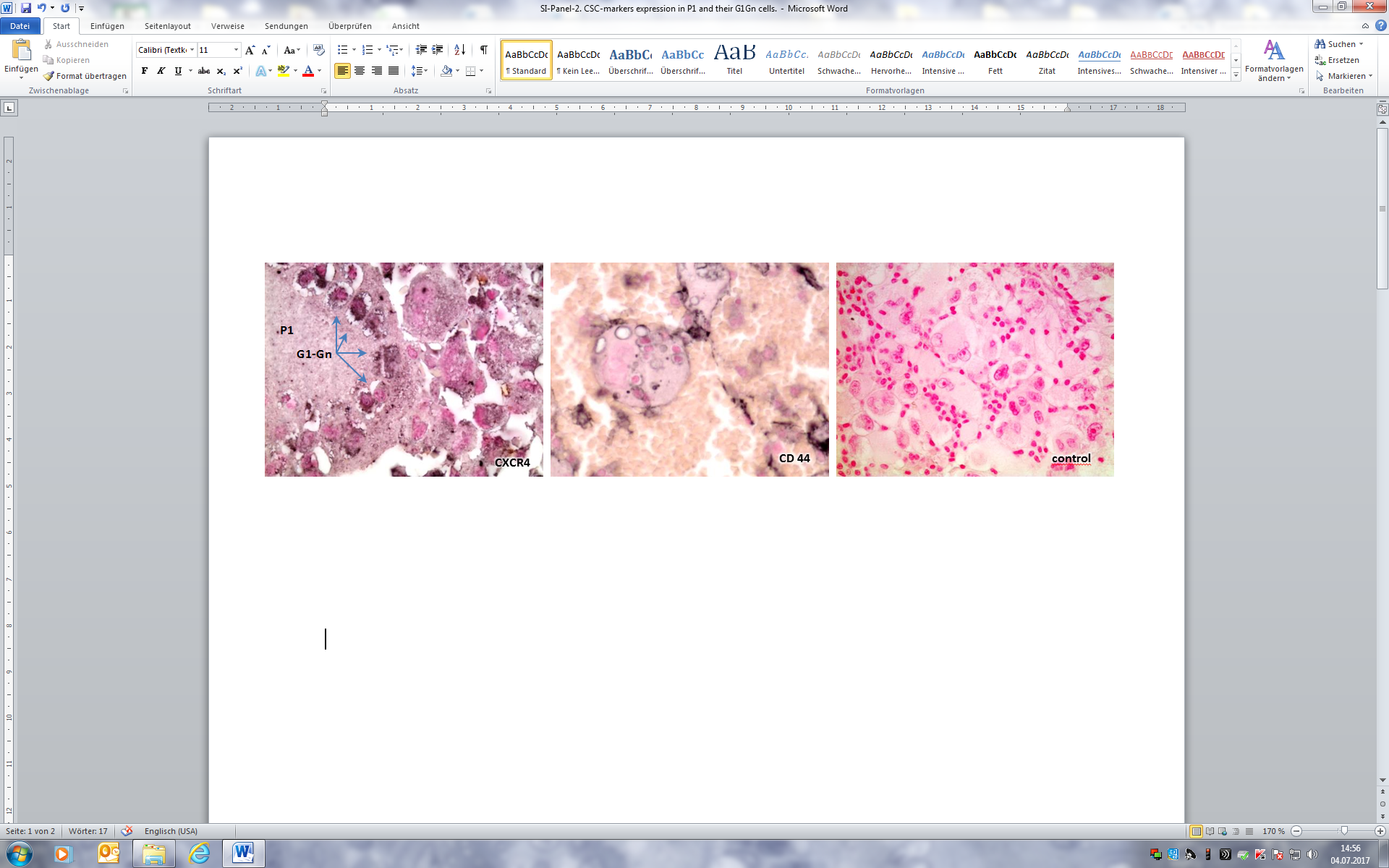 ,,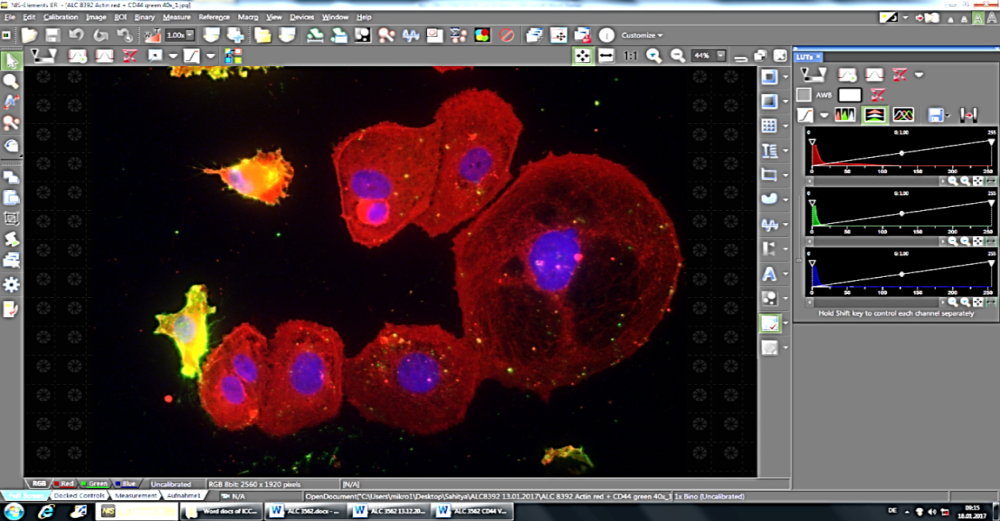 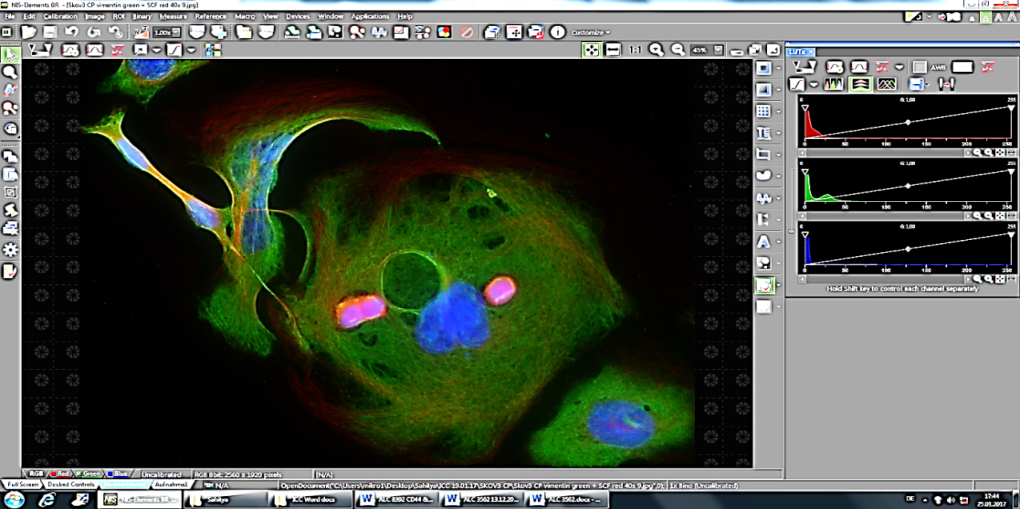 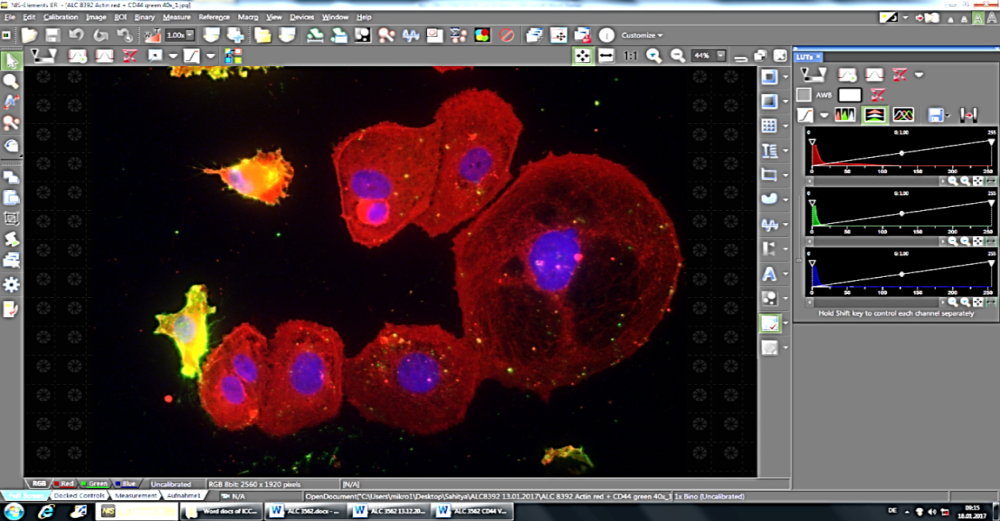 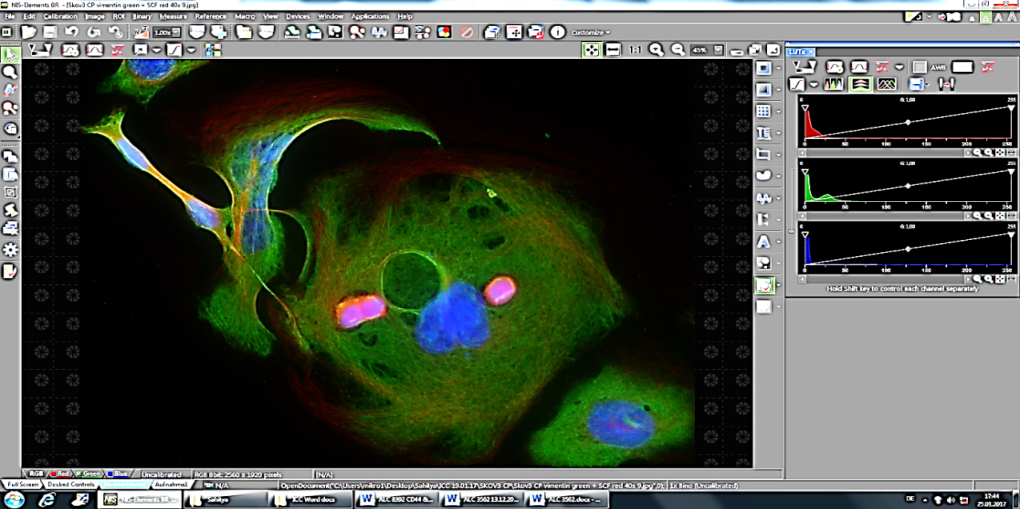 Expression of CSC markers and key replicative effectors in ovarian primary cells and tumors. A:  G1-Gn cells present inside P1 oncogenerative cells. They are CXCR4 (A) and CD44 (B) positive. CXCR4 is an alpha-chemokine receptor specific to stromal-derived-factor-1 (SDF-1 also called CXCL12). This chemokine plays an important role in cell survival, proliferation, migration and metastasis formation in several cancers. A shows crevices in P1 and eclosion of G1-Gn cells. B gives an idea of the size of P1 oncogenerative cells in relation to erythrocytes. C: control. DAB staining. D: expression of ESA/TROP1. E: expression of SCF, a cytokine that binds to the c-KIT receptor (which is also overexpressed in P1 and G1-Gn cells). SCF plays an important role during embryonic development.